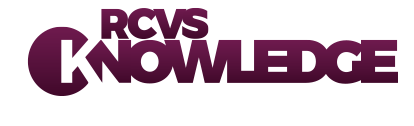 Journal Club Checklist
For further information about types of study you may like to look at the EBVM ToolkitTitleAssisting Decision-Making on Age of Neutering for 35 Breeds of Dogs: Associated Joint Disorders, Cancers, and Urinary Incontinence Frontiers in Veterinary Science, 7, 388
What are the aims or objectives of the study?Who carried out the research?Did the study address a clearly focused issue?Do you think this is an important issue?Can you identify the patients and risk factors being studied?Is the study looking for a beneficial or harmful effect?What methods did the researchers use?Which disease conditions did they look at?How was age at neutering determined?Is this methodology appropriate to the objectives or question?What might be the benefits and problems with this approach?Is the study design described clearly enough to enable you to follow what was done?Is the type of patients clearly described?What were the inclusion and exclusion criteria for participation?Do you think that this “cohort” is likely to be representative of the general population? Are these patients relevant to your practice, if not what differences need to be considered?Is the data collected clearly described?Are the results of the study clearly described?What do you think are the strengths and weaknesses of each format?.Are the numbers of animals and cases included large enough to give you confidence in the results for all breeds?Are the findings likely to be clinically, as well as statistically significant?Do you believe the results? Do they fit with your knowledge and experience of the likelihood of these conditions occurring?Limitations of the studyCan you think of any others?Do you think that there are any potential sources of bias in the paper?Do the findings support or alter your current knowledge?What are the implications of this study for the advice you will give to owners about neutering?Do the findings provide sufficient evidence for you to consider changing your current practice?Would there be any practical considerations in implementing changes based on this paper?Are there any other sources of information you need to look at before making a decision?Recommendations from observational studies are stronger when supported by other evidence.